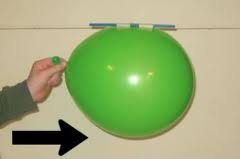 What are 3 reasons some balloon rockets are faster._______________________________________________________________________________________________________________________________________